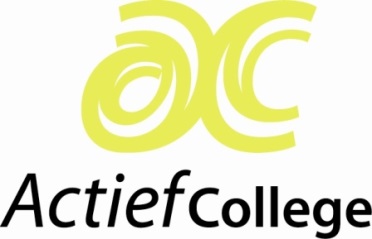 Actief CollegeKoninginneweg 126	Postbus 1221		3260 AE  Oud-Beijerland		T: 0186-612130	...............................................................................................................................................................................Deelnameformulier examenuitje Disneyland ParijsDit formulier uiterlijk 9 maart inleveren bij mevrouw Broekharst in lokaal 13...............................................................................................................................................................................Naam leerling	:...............................................................................................................................................................................Klas		:...............................................................................................................................................................................□ Ja, ik ga mee en zal voor 1 mei a.s. het bedrag van € 65,- overmaken.□ Nee, ik ga niet mee.Handtekening leerling:						Handtekening ouder/verzorger:...............................................................................................................................................................................